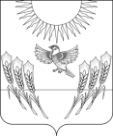 АДМИНИСТРАЦИЯ ВОРОБЬЕВСКОГО МУНИЦИПАЛЬНОГО РАЙОНА ВОРОНЕЖСКОЙ ОБЛАСТИП О С Т А Н О В Л Е Н И Еот      04 июля 2016г.                №     242         	      с. ВоробьевкаОб утверждении Положения о силах гражданской обороны на территории  Воробьевского муниципального района  Воронежской областиВ соответствии с Федеральным законом от 12 февраля 1998 года № 28-ФЗ «О гражданской обороне», Постановлением Правительства Российской Федерации от 26 ноября 2007 года № 804 «Об утверждении Положения о гражданской обороне в Российской Федерации», администрация Воробьевского муниципального района  постановляет:1. Утвердить Положение о силах гражданской обороны на территории Воробьевского муниципального района Воронежской области согласно приложению № 1.2. Утвердить структуру сил гражданской обороны на территории Воробьевского муниципального района  Воронежской  области согласно  приложению № 2. 3. Рекомендовать руководителям организаций, независимо от их организационно-правовых форм, по согласованию с комиссией по предупреждению и ликвидации чрезвычайных ситуаций и обеспечению пожарной безопасности на территории Воробьевского муниципального района Воронежской области, разработать и утвердить положения, структуру, состав сил и средств гражданской обороны.4. Контроль  исполнения настоящего постановления возложить на заместителя главы администрации – начальника отдела по строительству, архитектуре, транспорту и ЖКХ администрации муниципального района, председателя КЧС Гриднева Д.Н.Глава администрациимуниципального района							М.П. ГордиенкоЗаместитель главы – начальник отдела по строительству, архитектуре,транспорту и ЖКХ  администрации муниципального района                                                             			Д.Н. Гриднев30.06.2016 г.Помощник главы администрациимуниципального района								Е.А. Родионов30.06.2016 г.Начальник юридического отдела администрации муниципального района                        				В.Г. Камышанов30.06.2016 г.Приложение № 1к постановлению администрации муниципального района от  _______________   № ____Положениео силах гражданской обороны на территории Воробьевскогомуниципального района Воронежской  областиНастоящее Положение определяет порядок организации и функционирования сил гражданской обороны на территории Воробьевского муниципального района Воронежской области (далее – силы ГО).2. Силы гражданской обороны Воробьевского муниципального района Воронежской  области – состоят из органов управления, сил и средств отраслевых (функциональных) и территориальных структурных подразделений Администрации  Воробьевского муниципального района Воронежской  области, организаций и учреждений (далее - организации) и включают в себя подразделения Государственной противопожарной службы, аварийно-спасательные формирования и спасательные службы, нештатные формирования по обеспечению выполнения мероприятий по гражданской обороне, а также нештатные аварийно-спасательные формирования.2. Руководство силами гражданской обороны возлагается на руководителей органов местного самоуправления через соответствующие органы, осуществляющие управление гражданской обороной, органы управления спасательных служб, эвакуационные органы, комиссию по повышению устойчивости функционирования экономики и организаций муниципального образования в военное время и другие органы, создаваемые в целях решения задач в области гражданской обороны.Силы гражданской обороны создаются для решения задач в области гражданской обороны, а также для предупреждения и ликвидации чрезвычайных ситуаций в пределах границ Воробьевского муниципального района Воронежской области.Организация, состав сил и средств гражданской обороны, а также порядок их деятельности определяется соответствующими положениями, решениями о них, которые утверждаются руководителями организаций и учреждений (далее - организации).4. Органами управления сил гражданской обороны являются:- на муниципальном уровне - орган, специально уполномоченный на решение задач в области защиты населения и территорий от чрезвычайных ситуаций и  гражданской обороны,  при  сельском  поселении, работник, уполномоченный на решение задач в области защиты населения и территорий от чрезвычайных ситуаций и гражданской обороны при администрации  сельского поселения Воробьевского муниципального района  Воронежской  области.- на объектовом уровне - структурные подразделения (работники) организаций, уполномоченные на решение задач в области гражданской обороны, создаваемые (назначаемые) в порядке, установленном Правительством Российской Федерации. 	5. Привлечение сил гражданской обороны для решения задач в области гражданской обороны, для ликвидации чрезвычайных ситуаций, а также для участия в обеспечении выполнения мероприятий по гражданской обороне и проведения не связанных с угрозой жизни и здоровью людей неотложных работ при ликвидации чрезвычайных ситуаций осуществляется:- в соответствии с планами гражданской обороны и защиты населения по решению руководителя гражданской обороны на соответствующей территории.- в соответствии с планами действий по предупреждению и ликвидации чрезвычайных ситуаций на обслуживаемых указанными службами и формированиями объектах и территориях;- в соответствии с планами взаимодействия при ликвидации   чрезвычайных ситуаций на других объектах и территориях.6. Для решения задач в области гражданской обороны создаются и используются:- запасы финансовых, материально-технических, продовольственных, медицинских и иных средств муниципального образования;- запасы финансовых, материально-технических, продовольственных, медицинских и иных средств организаций, расположенных на территории муниципального образования.Порядок создания, хранения, использования и восполнения запасов финансовых, материально-технических, продовольственных, медицинских и иных средств определяется правовыми актами Администрации муниципального образования, на объектовом уровне - решением руководителей организаций.Номенклатура и объем запасов материально-технических, продовольственных, медицинских и иных средств в целях обеспечения защиты персонала и выполнения мероприятий гражданской обороны, а также контроль за их созданием устанавливаются создающим их органом.7. Финансовое обеспечение мероприятий местного уровня по гражданской обороне, защите населения и территорий муниципального района  является расходным обязательством муниципального образования, обеспечение мероприятий по гражданской обороне, проводимых организациями, осуществляется за счет средств организаций. Организации всех форм собственности, включенные в перечень организаций, обеспечивающих выполнение мероприятий регионального уровня по гражданской обороне.Приложение № 2к постановлению администрации муниципального района                                                      от ______________ № ___Структурасил гражданской обороны на территории Воробьевского муниципального района Воронежской области№п/пНаименование органов управления и сил гражданской обороныДолжностное лицо (подразделение), создающее органы (силы)Глава администрации Воробьевского муниципального районаГлава администрации Воробьевского муниципального районаГлава администрации Воробьевского муниципального районаОрганы управления силами гражданской обороныОрганы управления силами гражданской обороныОрганы управления силами гражданской обороны1.1.Руководитель гражданской обороныГлава администрации Воробьевского муниципального района1.2.Орган управления силами гражданской обороныСтруктурное подразделение органа местного самоуправления, уполномоченное на решение задач в области гражданской обороны1.3.Орган обеспечивающий координацию деятельности органов управления гражданской обороной, управления силами и средствами гражданской обороны органа местного самоуправления Органы повседневного управления ТП РСЧС муниципального района1.4.Спасательные службыСтруктурные подразделения органа местного самоуправления, предприятия, организации, объекты жизнеобеспечения производственного и социального назначения независимо от их организационно-правовых формСилы гражданской обороныСилы гражданской обороныСилы гражданской обороны2.1.Подразделения Государственной противопожарной службы (ГПС) Главное управление МЧС России по Воронежской области, казенное учреждение Воронежской области «Гражданская оборона, защита населения и пожарная безопасность Воронежской области» (далее – КУ ВО)2.1.2.Нештатные аварийно-спасательные формирования гражданской обороны (при наличии)Организации, эксплуатирующие опасные производственные объекты I и II классов опасности, особо радиационно опасные и ядерно опасные производства и объекты, гидротехнические сооружения чрезвычайно высокой опасности и гидротехнические сооружения высокой опасности, а также организации, эксплуатирующие опасные производственные объекты III класса опасности, отнесенные в установленном порядке к категориям по гражданской обороне2.1.3.Нештатные формирования по обеспечению выполнения мероприятий по гражданской обороне Организации, отнесенные к категориям по гражданской обороне, объекты жизнеобеспечения производственного и социального назначения независимо от их организационно-правовых форм